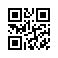 Strana:  1 z Strana:  1 z Strana:  1 z 11111Odběratel:Odběratel:Odběratel:Odběratel:Odběratel:Odběratel:Knihovna AV ČR, v. v. i.
Národní 1009/3
110 00 PRAHA
Česká republikaKnihovna AV ČR, v. v. i.
Národní 1009/3
110 00 PRAHA
Česká republikaKnihovna AV ČR, v. v. i.
Národní 1009/3
110 00 PRAHA
Česká republikaKnihovna AV ČR, v. v. i.
Národní 1009/3
110 00 PRAHA
Česká republikaKnihovna AV ČR, v. v. i.
Národní 1009/3
110 00 PRAHA
Česká republikaKnihovna AV ČR, v. v. i.
Národní 1009/3
110 00 PRAHA
Česká republikaKnihovna AV ČR, v. v. i.
Národní 1009/3
110 00 PRAHA
Česká republikaKnihovna AV ČR, v. v. i.
Národní 1009/3
110 00 PRAHA
Česká republikaKnihovna AV ČR, v. v. i.
Národní 1009/3
110 00 PRAHA
Česká republikaKnihovna AV ČR, v. v. i.
Národní 1009/3
110 00 PRAHA
Česká republikaKnihovna AV ČR, v. v. i.
Národní 1009/3
110 00 PRAHA
Česká republikaKnihovna AV ČR, v. v. i.
Národní 1009/3
110 00 PRAHA
Česká republikaPID:PID:PID:PID:PID:KNAVSE-20240051KKNAVSE-20240051KKNAVSE-20240051KKNAVSE-20240051KKNAVSE-20240051KKNAVSE-20240051KKNAVSE-20240051KKNAVSE-20240051KOdběratel:Odběratel:Odběratel:Knihovna AV ČR, v. v. i.
Národní 1009/3
110 00 PRAHA
Česká republikaKnihovna AV ČR, v. v. i.
Národní 1009/3
110 00 PRAHA
Česká republikaKnihovna AV ČR, v. v. i.
Národní 1009/3
110 00 PRAHA
Česká republikaKnihovna AV ČR, v. v. i.
Národní 1009/3
110 00 PRAHA
Česká republikaKnihovna AV ČR, v. v. i.
Národní 1009/3
110 00 PRAHA
Česká republikaKnihovna AV ČR, v. v. i.
Národní 1009/3
110 00 PRAHA
Česká republikaKnihovna AV ČR, v. v. i.
Národní 1009/3
110 00 PRAHA
Česká republikaKnihovna AV ČR, v. v. i.
Národní 1009/3
110 00 PRAHA
Česká republikaKnihovna AV ČR, v. v. i.
Národní 1009/3
110 00 PRAHA
Česká republikaKnihovna AV ČR, v. v. i.
Národní 1009/3
110 00 PRAHA
Česká republikaKnihovna AV ČR, v. v. i.
Národní 1009/3
110 00 PRAHA
Česká republikaKnihovna AV ČR, v. v. i.
Národní 1009/3
110 00 PRAHA
Česká republikaPID:PID:PID:PID:PID:KNAVSE-20240051KKNAVSE-20240051KKNAVSE-20240051KKNAVSE-20240051KKNAVSE-20240051KKNAVSE-20240051KKNAVSE-20240051KKNAVSE-20240051K240100041240100041Odběratel:Odběratel:Odběratel:Knihovna AV ČR, v. v. i.
Národní 1009/3
110 00 PRAHA
Česká republikaKnihovna AV ČR, v. v. i.
Národní 1009/3
110 00 PRAHA
Česká republikaKnihovna AV ČR, v. v. i.
Národní 1009/3
110 00 PRAHA
Česká republikaKnihovna AV ČR, v. v. i.
Národní 1009/3
110 00 PRAHA
Česká republikaKnihovna AV ČR, v. v. i.
Národní 1009/3
110 00 PRAHA
Česká republikaKnihovna AV ČR, v. v. i.
Národní 1009/3
110 00 PRAHA
Česká republikaKnihovna AV ČR, v. v. i.
Národní 1009/3
110 00 PRAHA
Česká republikaKnihovna AV ČR, v. v. i.
Národní 1009/3
110 00 PRAHA
Česká republikaKnihovna AV ČR, v. v. i.
Národní 1009/3
110 00 PRAHA
Česká republikaKnihovna AV ČR, v. v. i.
Národní 1009/3
110 00 PRAHA
Česká republikaKnihovna AV ČR, v. v. i.
Národní 1009/3
110 00 PRAHA
Česká republikaKnihovna AV ČR, v. v. i.
Národní 1009/3
110 00 PRAHA
Česká republikaPID:PID:PID:PID:PID:KNAVSE-20240051KKNAVSE-20240051KKNAVSE-20240051KKNAVSE-20240051KKNAVSE-20240051KKNAVSE-20240051KKNAVSE-20240051KKNAVSE-20240051K240100041240100041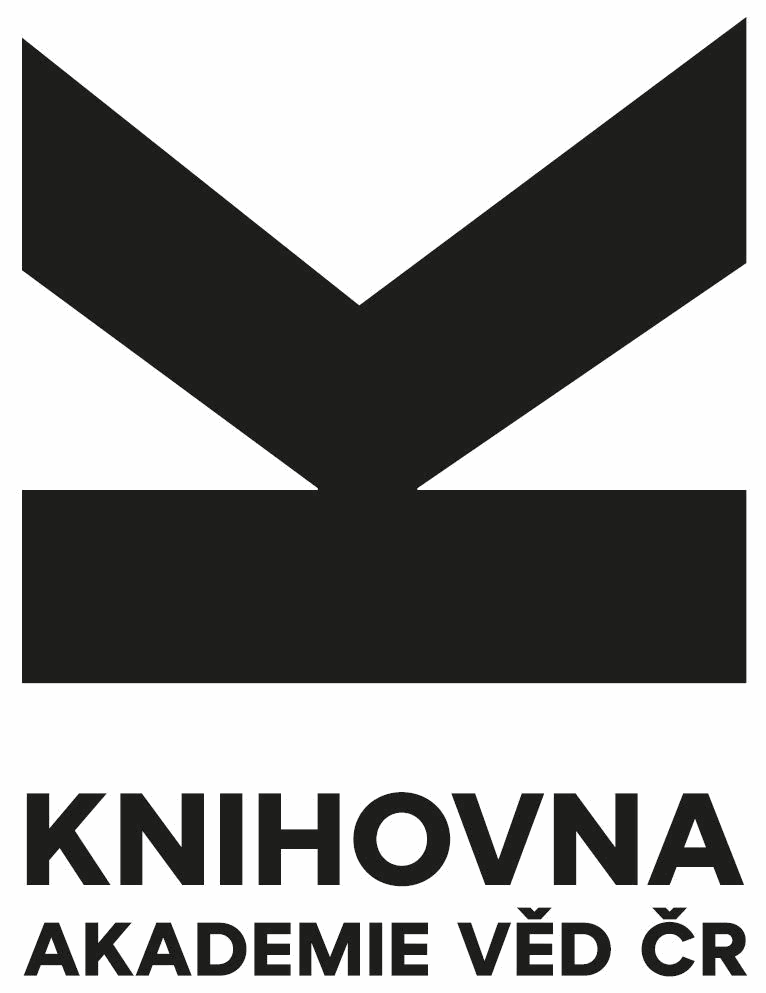 Knihovna AV ČR, v. v. i.
Národní 1009/3
110 00 PRAHA
Česká republikaKnihovna AV ČR, v. v. i.
Národní 1009/3
110 00 PRAHA
Česká republikaKnihovna AV ČR, v. v. i.
Národní 1009/3
110 00 PRAHA
Česká republikaKnihovna AV ČR, v. v. i.
Národní 1009/3
110 00 PRAHA
Česká republikaKnihovna AV ČR, v. v. i.
Národní 1009/3
110 00 PRAHA
Česká republikaKnihovna AV ČR, v. v. i.
Národní 1009/3
110 00 PRAHA
Česká republikaKnihovna AV ČR, v. v. i.
Národní 1009/3
110 00 PRAHA
Česká republikaKnihovna AV ČR, v. v. i.
Národní 1009/3
110 00 PRAHA
Česká republikaKnihovna AV ČR, v. v. i.
Národní 1009/3
110 00 PRAHA
Česká republikaKnihovna AV ČR, v. v. i.
Národní 1009/3
110 00 PRAHA
Česká republikaKnihovna AV ČR, v. v. i.
Národní 1009/3
110 00 PRAHA
Česká republikaKnihovna AV ČR, v. v. i.
Národní 1009/3
110 00 PRAHA
Česká republikaSmlouva:Smlouva:Smlouva:Smlouva:Smlouva:240100041240100041Knihovna AV ČR, v. v. i.
Národní 1009/3
110 00 PRAHA
Česká republikaKnihovna AV ČR, v. v. i.
Národní 1009/3
110 00 PRAHA
Česká republikaKnihovna AV ČR, v. v. i.
Národní 1009/3
110 00 PRAHA
Česká republikaKnihovna AV ČR, v. v. i.
Národní 1009/3
110 00 PRAHA
Česká republikaKnihovna AV ČR, v. v. i.
Národní 1009/3
110 00 PRAHA
Česká republikaKnihovna AV ČR, v. v. i.
Národní 1009/3
110 00 PRAHA
Česká republikaKnihovna AV ČR, v. v. i.
Národní 1009/3
110 00 PRAHA
Česká republikaKnihovna AV ČR, v. v. i.
Národní 1009/3
110 00 PRAHA
Česká republikaKnihovna AV ČR, v. v. i.
Národní 1009/3
110 00 PRAHA
Česká republikaKnihovna AV ČR, v. v. i.
Národní 1009/3
110 00 PRAHA
Česká republikaKnihovna AV ČR, v. v. i.
Národní 1009/3
110 00 PRAHA
Česká republikaKnihovna AV ČR, v. v. i.
Národní 1009/3
110 00 PRAHA
Česká republika240100041240100041Knihovna AV ČR, v. v. i.
Národní 1009/3
110 00 PRAHA
Česká republikaKnihovna AV ČR, v. v. i.
Národní 1009/3
110 00 PRAHA
Česká republikaKnihovna AV ČR, v. v. i.
Národní 1009/3
110 00 PRAHA
Česká republikaKnihovna AV ČR, v. v. i.
Národní 1009/3
110 00 PRAHA
Česká republikaKnihovna AV ČR, v. v. i.
Národní 1009/3
110 00 PRAHA
Česká republikaKnihovna AV ČR, v. v. i.
Národní 1009/3
110 00 PRAHA
Česká republikaKnihovna AV ČR, v. v. i.
Národní 1009/3
110 00 PRAHA
Česká republikaKnihovna AV ČR, v. v. i.
Národní 1009/3
110 00 PRAHA
Česká republikaKnihovna AV ČR, v. v. i.
Národní 1009/3
110 00 PRAHA
Česká republikaKnihovna AV ČR, v. v. i.
Národní 1009/3
110 00 PRAHA
Česká republikaKnihovna AV ČR, v. v. i.
Národní 1009/3
110 00 PRAHA
Česká republikaKnihovna AV ČR, v. v. i.
Národní 1009/3
110 00 PRAHA
Česká republikaČíslo účtu:Číslo účtu:Číslo účtu:Číslo účtu:Číslo účtu:240100041240100041Knihovna AV ČR, v. v. i.
Národní 1009/3
110 00 PRAHA
Česká republikaKnihovna AV ČR, v. v. i.
Národní 1009/3
110 00 PRAHA
Česká republikaKnihovna AV ČR, v. v. i.
Národní 1009/3
110 00 PRAHA
Česká republikaKnihovna AV ČR, v. v. i.
Národní 1009/3
110 00 PRAHA
Česká republikaKnihovna AV ČR, v. v. i.
Národní 1009/3
110 00 PRAHA
Česká republikaKnihovna AV ČR, v. v. i.
Národní 1009/3
110 00 PRAHA
Česká republikaKnihovna AV ČR, v. v. i.
Národní 1009/3
110 00 PRAHA
Česká republikaKnihovna AV ČR, v. v. i.
Národní 1009/3
110 00 PRAHA
Česká republikaKnihovna AV ČR, v. v. i.
Národní 1009/3
110 00 PRAHA
Česká republikaKnihovna AV ČR, v. v. i.
Národní 1009/3
110 00 PRAHA
Česká republikaKnihovna AV ČR, v. v. i.
Národní 1009/3
110 00 PRAHA
Česká republikaKnihovna AV ČR, v. v. i.
Národní 1009/3
110 00 PRAHA
Česká republikaPeněžní ústav:Peněžní ústav:Peněžní ústav:Peněžní ústav:Peněžní ústav:240100041240100041Knihovna AV ČR, v. v. i.
Národní 1009/3
110 00 PRAHA
Česká republikaKnihovna AV ČR, v. v. i.
Národní 1009/3
110 00 PRAHA
Česká republikaKnihovna AV ČR, v. v. i.
Národní 1009/3
110 00 PRAHA
Česká republikaKnihovna AV ČR, v. v. i.
Národní 1009/3
110 00 PRAHA
Česká republikaKnihovna AV ČR, v. v. i.
Národní 1009/3
110 00 PRAHA
Česká republikaKnihovna AV ČR, v. v. i.
Národní 1009/3
110 00 PRAHA
Česká republikaKnihovna AV ČR, v. v. i.
Národní 1009/3
110 00 PRAHA
Česká republikaKnihovna AV ČR, v. v. i.
Národní 1009/3
110 00 PRAHA
Česká republikaKnihovna AV ČR, v. v. i.
Národní 1009/3
110 00 PRAHA
Česká republikaKnihovna AV ČR, v. v. i.
Národní 1009/3
110 00 PRAHA
Česká republikaKnihovna AV ČR, v. v. i.
Národní 1009/3
110 00 PRAHA
Česká republikaKnihovna AV ČR, v. v. i.
Národní 1009/3
110 00 PRAHA
Česká republika240100041240100041240100041240100041Dodavatel:Dodavatel:Dodavatel:Dodavatel:Dodavatel:Dodavatel:Dodavatel:240100041240100041DIČ:DIČ:DIČ:CZ67985971CZ67985971CZ67985971CZ67985971Dodavatel:Dodavatel:Dodavatel:Dodavatel:Dodavatel:Dodavatel:Dodavatel:240100041240100041DIČ:DIČ:DIČ:CZ67985971CZ67985971CZ67985971CZ67985971IČ:IČ:2698174226981742269817422698174226981742DIČ:DIČ:CZ26981742CZ26981742CZ26981742CZ26981742CZ26981742CZ26981742240100041240100041IČ:IČ:IČ:67985971679859716798597167985971IČ:IČ:2698174226981742269817422698174226981742DIČ:DIČ:CZ26981742CZ26981742CZ26981742CZ26981742CZ26981742CZ26981742240100041240100041IČ:IČ:IČ:67985971679859716798597167985971240100041240100041IČ:IČ:IČ:67985971679859716798597167985971240100041240100041IČ:IČ:IČ:67985971679859716798597167985971240100041240100041240100041240100041Konečný příjemce:Konečný příjemce:Konečný příjemce:Konečný příjemce:Konečný příjemce:Konečný příjemce:Konečný příjemce:Konečný příjemce:Konečný příjemce:Konečný příjemce:240100041240100041240100041240100041240100041240100041Platnost objednávky do:Platnost objednávky do:Platnost objednávky do:Platnost objednávky do:Platnost objednávky do:Platnost objednávky do:Platnost objednávky do:Platnost objednávky do:31.12.202431.12.202431.12.202431.12.202431.12.2024Termín dodání:Termín dodání:Termín dodání:Termín dodání:Termín dodání:Termín dodání:Termín dodání:28.03.202428.03.202428.03.202428.03.202428.03.2024Forma úhrady:Forma úhrady:Forma úhrady:Forma úhrady:Forma úhrady:Forma úhrady:Forma úhrady:PříkazemPříkazemPříkazemPříkazemPříkazemForma úhrady:Forma úhrady:Forma úhrady:Forma úhrady:Forma úhrady:Forma úhrady:Forma úhrady:PříkazemPříkazemPříkazemPříkazemPříkazemForma úhrady:Forma úhrady:Forma úhrady:Forma úhrady:Forma úhrady:Forma úhrady:Forma úhrady:PříkazemPříkazemPříkazemPříkazemPříkazemTermín úhrady:Termín úhrady:Termín úhrady:Termín úhrady:Termín úhrady:Termín úhrady:Termín úhrady:Termín úhrady:Termín úhrady:Termín úhrady:Termín úhrady:Termín úhrady:Termín úhrady:Termín úhrady:Dodejte:Dodejte:Dodejte:Dodejte:Dodejte:Dodejte:Dodejte:Dodejte:Dodejte:Dodejte:Dodejte:Dodejte:Dodejte:Dodejte:Dodejte:Dodejte:Dodejte:Dodejte:Dodejte:Dodejte:Dodejte:Dodejte:Dodejte:Dodejte:Dodejte:Dodejte:Dodejte:Dodejte:PoložkaPoložkaPoložkaPoložkaPoložkaPoložkaPoložkaPoložkaPoložkaPoložkaPoložkaPoložkaPoložkaPoložkaPoložkaPoložkaPoložkaPoložkaPoložkaPoložkaPoložkaPoložkaPoložkaPoložkaPoložkaPoložkaPoložkaPoložkaPoložkaReferenční čísloReferenční čísloReferenční čísloReferenční čísloReferenční čísloMnožstvíMnožstvíMnožstvíMJMJMJMJMJMJCena/MJ bez DPHCena/MJ bez DPHCena/MJ bez DPHCena/MJ bez DPHCena/MJ bez DPHCelkem bez DPHCelkem bez DPHCelkem bez DPHCelkem bez DPHCelkem bez DPHCelkem bez DPHCelkem bez DPHCelkem bez DPHCelkem bez DPHCelkem bez DPHupgrade licencí antivirového programu ESETupgrade licencí antivirového programu ESETupgrade licencí antivirového programu ESETupgrade licencí antivirového programu ESETupgrade licencí antivirového programu ESETupgrade licencí antivirového programu ESETupgrade licencí antivirového programu ESETupgrade licencí antivirového programu ESETupgrade licencí antivirového programu ESETupgrade licencí antivirového programu ESETupgrade licencí antivirového programu ESETupgrade licencí antivirového programu ESETupgrade licencí antivirového programu ESETupgrade licencí antivirového programu ESETupgrade licencí antivirového programu ESETupgrade licencí antivirového programu ESETupgrade licencí antivirového programu ESETupgrade licencí antivirového programu ESETupgrade licencí antivirového programu ESETupgrade licencí antivirového programu ESETupgrade licencí antivirového programu ESETupgrade licencí antivirového programu ESETupgrade licencí antivirového programu ESETupgrade licencí antivirového programu ESETupgrade licencí antivirového programu ESETupgrade licencí antivirového programu ESETupgrade licencí antivirového programu ESETupgrade licencí antivirového programu ESETupgrade licencí antivirového programu ESETDatum vystavení:Datum vystavení:Datum vystavení:Datum vystavení:Datum vystavení:Datum vystavení:11.03.202411.03.202411.03.2024Vystavil:
xxx
Tel.: 221 403 xxx, Fax: E-mail: xxx@knav.cz
                                                                      ...................
                                                                          Razítko, podpisVystavil:
xxx
Tel.: 221 403 xxx, Fax: E-mail: xxx@knav.cz
                                                                      ...................
                                                                          Razítko, podpisVystavil:
xxx
Tel.: 221 403 xxx, Fax: E-mail: xxx@knav.cz
                                                                      ...................
                                                                          Razítko, podpisVystavil:
xxx
Tel.: 221 403 xxx, Fax: E-mail: xxx@knav.cz
                                                                      ...................
                                                                          Razítko, podpisVystavil:
xxx
Tel.: 221 403 xxx, Fax: E-mail: xxx@knav.cz
                                                                      ...................
                                                                          Razítko, podpisVystavil:
xxx
Tel.: 221 403 xxx, Fax: E-mail: xxx@knav.cz
                                                                      ...................
                                                                          Razítko, podpisVystavil:
xxx
Tel.: 221 403 xxx, Fax: E-mail: xxx@knav.cz
                                                                      ...................
                                                                          Razítko, podpisVystavil:
xxx
Tel.: 221 403 xxx, Fax: E-mail: xxx@knav.cz
                                                                      ...................
                                                                          Razítko, podpisVystavil:
xxx
Tel.: 221 403 xxx, Fax: E-mail: xxx@knav.cz
                                                                      ...................
                                                                          Razítko, podpisVystavil:
xxx
Tel.: 221 403 xxx, Fax: E-mail: xxx@knav.cz
                                                                      ...................
                                                                          Razítko, podpisVystavil:
xxx
Tel.: 221 403 xxx, Fax: E-mail: xxx@knav.cz
                                                                      ...................
                                                                          Razítko, podpisVystavil:
xxx
Tel.: 221 403 xxx, Fax: E-mail: xxx@knav.cz
                                                                      ...................
                                                                          Razítko, podpisVystavil:
xxx
Tel.: 221 403 xxx, Fax: E-mail: xxx@knav.cz
                                                                      ...................
                                                                          Razítko, podpisVystavil:
xxx
Tel.: 221 403 xxx, Fax: E-mail: xxx@knav.cz
                                                                      ...................
                                                                          Razítko, podpisVystavil:
xxx
Tel.: 221 403 xxx, Fax: E-mail: xxx@knav.cz
                                                                      ...................
                                                                          Razítko, podpisVystavil:
xxx
Tel.: 221 403 xxx, Fax: E-mail: xxx@knav.cz
                                                                      ...................
                                                                          Razítko, podpisVystavil:
xxx
Tel.: 221 403 xxx, Fax: E-mail: xxx@knav.cz
                                                                      ...................
                                                                          Razítko, podpisVystavil:
xxx
Tel.: 221 403 xxx, Fax: E-mail: xxx@knav.cz
                                                                      ...................
                                                                          Razítko, podpisVystavil:
xxx
Tel.: 221 403 xxx, Fax: E-mail: xxx@knav.cz
                                                                      ...................
                                                                          Razítko, podpisVystavil:
xxx
Tel.: 221 403 xxx, Fax: E-mail: xxx@knav.cz
                                                                      ...................
                                                                          Razítko, podpisVystavil:
xxx
Tel.: 221 403 xxx, Fax: E-mail: xxx@knav.cz
                                                                      ...................
                                                                          Razítko, podpisVystavil:
xxx
Tel.: 221 403 xxx, Fax: E-mail: xxx@knav.cz
                                                                      ...................
                                                                          Razítko, podpisVystavil:
xxx
Tel.: 221 403 xxx, Fax: E-mail: xxx@knav.cz
                                                                      ...................
                                                                          Razítko, podpisVystavil:
xxx
Tel.: 221 403 xxx, Fax: E-mail: xxx@knav.cz
                                                                      ...................
                                                                          Razítko, podpisVystavil:
xxx
Tel.: 221 403 xxx, Fax: E-mail: xxx@knav.cz
                                                                      ...................
                                                                          Razítko, podpisVystavil:
xxx
Tel.: 221 403 xxx, Fax: E-mail: xxx@knav.cz
                                                                      ...................
                                                                          Razítko, podpisVystavil:
xxx
Tel.: 221 403 xxx, Fax: E-mail: xxx@knav.cz
                                                                      ...................
                                                                          Razítko, podpisVystavil:
xxx
Tel.: 221 403 xxx, Fax: E-mail: xxx@knav.cz
                                                                      ...................
                                                                          Razítko, podpisVystavil:
xxx
Tel.: 221 403 xxx, Fax: E-mail: xxx@knav.cz
                                                                      ...................
                                                                          Razítko, podpis